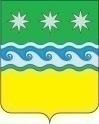 КАЗЕННОЕ УЧРЕЖДЕНИЕКОНТРОЛЬНО-СЧЁТНЫЙ ОРГАН ЗАВИТИНСКОГО РАЙОНА676870 г. Завитинск ул. Куйбышева, 44 тел. (41636) 22-8-80 E-mail: ksozavit@yandex.ruЗАКЛЮЧЕНИЕ № 50на проект решения «О внесении изменений в решение Белояровского сельского Совета народных депутатов от 25.12.2020 № 115 «Об утверждении бюджета Белояровского сельсовета Завитинского района Амурской области на 2021 год и плановый период 2022-2023 годов» (с изменениями от 26.02.2021 № 119, от 27.04.2021 № 127)14.09.2021  г.                                                                                 г. ЗавитинскЗаключение Контрольно-счётного органа Завитинского района на проект решения Белояровского сельского Совета народных депутатов Завитинского района Амурской области от 25.12.2020 № 115 «Об утверждении бюджета Белояровского сельсовета Завитинского района Амурской области на 2021 год и плановый период  2022-2023 годов» (далее- решение о бюджете на 2021 и плановый период 2022-2023 годов) подготовлено в соответствии с Бюджетным кодексом Российской Федерации, Положением «О бюджетном процессе в Белояровском сельсовете Завитинского района Амурской области», соглашением о передаче полномочий (части полномочий) по осуществлению внешнего муниципального финансового контроля № 1 от 25.12.2020,  Положением «О Контрольно-счётном органе Завитинского района».К проекту решения о внесении изменений в решение о бюджете на 2021 год и плановый период 2022-2023 годов представлена пояснительная записка с обоснованием предлагаемых изменений. Изменения, вносимые в решение о бюджете на 2021 год и плановый период 2022-2023 годов, обусловлены  необходимостью уточнения плановых показателей по доходной и расходной части  бюджета Белояровского сельсовета Завитинского района Амурской области на 2021 год.Таблица №1По результатам экспертизы проекта решения Контрольно-счётный орган установил:Решением о бюджете на 2021 год и плановый период 2022-2023 годы (с изменениями от 26.02.2021 № 119, от 27.04.2021 № 127), были утверждены доходы бюджета 2021 года в сумме 5822,5тыс. рублей. В представленном к рассмотрению проекте решения, доходы    бюджета поселения составят 5827,4 тыс. рублей. Предлагается увеличение доходной части бюджета на 4,9тыс. рублей (или на 0,08%), в том числе:По разделу «Налоговые платежи» с целью софинансирования реализации мероприятия по благоустройству спортивно-игровой площадки в с.Белый Яр в рамках основного мероприятия "Развитие Белояровского сельского поселения Завитинского района Амурской области, основанное на местных инициативах";По разделу «Безвозмездные поступления»  планируется произвести уменьшение объема доходов на сумму   5,1 тыс. рублей, в том числе за счет увеличения объемов прочих межбюджетных трансфертов, передаваемых бюджетам сельских поселений из бюджета Завитинского района на реализацию мероприятий по уничтожению сырьевой базы конопли, являющейся производной для изготовления наркотиков на территории сельского поселения Завитинского района, на 4,9 тыс. рублей и уменьшения в связи с перераспределением «инициативных платежей»  в раздел «Налоговые и неналоговые доходы»  в сумме  10,0 тыс. рублей._____________________2. Решением о бюджете в последней редакции утверждены расходы бюджета на 2021 год в сумме  6087,0 тыс. рублей. В  представленном к рассмотрению проекте решения, расходы  бюджета поселения увеличены на 4,9 тыс. рублей и составляют 6091,9 тыс. рублей.Изменения структуры расходов бюджета в разрезе функциональной классификации расходов представлены в таблице № 2.Таблица № 2тыс. рублей Предлагаемые изменения в проекте решения о бюджете на 2021 год в разрезе функциональной классификации расходов характеризуются тем, что бюджетные  ассигнования  администрации Белояровского сельсовета  планируется увеличить на сумму 4,9 тыс. рублей,  в том числе:По разделу «Общегосударственные расходы» предлагается увеличить плановые назначения на 4,5 тыс. рублей, в том числе:1) по подразделу 04 «Функционирование Правительства Российской Федерации, высших исполнительных органов государственной власти субъектов Российской Федерации, местных администраций» уменьшить на общую сумму 39,00 тыс. рублей, в том числе за счет:- уменьшения расходов на выплаты персоналу в целях обеспечения выполнения функций государственными (муниципальными) органами, казенными учреждениями, органами управления государственными внебюджетными фондами на сумму – 130,00 тыс. рублей (экономия за счет фонда оплаты труда ведущего специалиста);- увеличения расходов на закупку товаров, работ и услуг для обеспечения государственных (муниципальных) нужд на сумму 131,00 тыс. рублей (расходы на оплату труда  председателя ликвидационной комиссии администрации Белояровского сельсовета  по договору на управление делами администрации Белояровского сельсовета в процессе ее ликвидации);- уменьшения расходов по иным бюджетным ассигнованиям на сумму 40,00 тыс. рублей (уменьшены расходы на уплату налогов, сборов и иных платежей);2) по подразделу 06 «Обеспечение деятельности финансовых, налоговых и таможенных органов и органов финансового (финансово-бюджетного) надзора муниципальной власти» увеличить расходы на 43,5 тыс. рублей (расходы на предоставление иных межбюджетных трансфертов бюджету Завитинского района по соглашениям о передаче части полномочий на осуществление  части полномочий по организации формирования проекта бюджета  согласно расчетов);По разделу «Национальная безопасность и правоохранительная деятельность» предлагается уменьшить расходы на 80,0 тыс. рублей на реализацию мероприятий по обеспечению пожарной безопасности в пожароопасный период;По разделу  «Национальная экономика» увеличить бюджетные назначения на 4,9 тыс. рублей, в том числе:1) по подразделу 05 «Сельское хозяйство и рыболовство» на 4,90 тыс. рублей на  реализацию мероприятий по уничтожению сырьевой базы конопли, являющейся производной для изготовления наркотиков на территории сельского поселения Завитинского района за счет средств, полученных из бюджета Завитинского района;По разделу «Жилищно-коммунальное хозяйство» предлагается увеличить ассигнования на 1227,7 тыс. рублей, в том числе:1) по подразделу «Благоустройство» на 1 060,00 тыс. рублей, в целях реализации муниципальной программы «Комплексное развитие сельской территории Белояровского сельсовета Завитинского района Амурской области» на благоустройство спортивно – игровой площадки в с. Белый Яр Завитинского района (денежные средства из областного бюджета перераспределены с раздела «Физическая культура и спорт» в рамках МП "Комплексное развитие сельской территории Белояровского сельсовета Завитинского района Амурской области);2) по подразделу «Другие вопросы в области жилищно-коммунального хозяйства»  увеличить на 167,70 тыс. рублей, в том числе за счет :- уменьшения расходов на выплаты персоналу в целях обеспечения выполнения функций государственными (муниципальными) органами, казенными учреждениями, органами управления государственными внебюджетными фондами на сумму 98,0 тыс. рублей (сложилась экономия в связи с увольнением штатного работника (уборщица производственных помещений);- увеличения расходов на оплату договоров возмездного оказания услуг, связанных с уборкой  административного здания и прилегающей территории, приобретения твердого топлива (угля), хоз. инвентаря, канц. товаров и т. д. на сумму 292,9 тыс. рублей;По разделу «Культура, кинематография»  предлагается уменьшить расходы на 50,0 тыс. рублей (экономия);По разделу «Социальная политика» предлагается произвести  увеличение на сумму 7,80 тыс. рублей на пенсионное обеспечение , в соответствии c произведенными расчетами.По разделу «Физическая культура и спорт» предлагается уменьшить расходы на 1100,0 тыс. рублей в связи с перераспределением в раздел  «Жилищно-коммунальное хозяйство».В разрезе распределения бюджетных ассигнований по целевым статьям (муниципальным программам и непрограммным направлениям деятельности) в бюджет Белояровского сельсовета на 2021 год предлагается внести следующие изменения:1) на реализацию муниципальных программ проектом решения изменения в общий объем финансирования муниципальной программы не вносяься;2) на реализацию непрограммных направлений деятельности предлагается увеличить расходы на 4,9 тыс. рублей.3. Решением о бюджете на 2021 год утвержден дефицит бюджета Белояровского сельсовета  в сумме 264,5 тыс. рублей. Проектом решения о внесении изменений в решение о бюджете данная характеристика бюджета не меняется Источником финансирования дефицита бюджета является изменение остатков средств на счетах по  учету средств бюджета. По состоянию на 01.01.2021 остаток денежных средств на счетах по учету средств бюджета составил 264,5 тыс. рублей.В соответствии со статьей 92.1 Бюджетного кодекса РФ, дефицит бюджета не  превышает  предельно  допустимых  размеров.Выводы:Проект решения, представленный в Контрольно-счетный орган Завитинского района  для дачи заключения на основании заключенного соглашения о передаче полномочий (части полномочий) по осуществлению внешнего муниципального финансового контроля № 1 от 25.12.2020, подготовлен в рамках действующего законодательства, содержит показатели, установленные пунктом 3 ст.184.1 БК РФ и ст.12 Положения о бюджетном процессе в Белояровском сельсовете.Контрольно-счётный орган Завитинского района считает возможным принятие решения «О внесении изменений в решение Белояровского сельского Совета народных депутатов Завитинского района Амурской области от 25.12.2020 № 115 «Об утверждении бюджета Белояровского сельсовета Завитинского района Амурской области на 2021 год и плановый период  2022-2023 годов (с изменениями от 26.02.2021 № 119, от 27.04.2021 № 127) в представленной редакции.Председатель Контрольно-счётногооргана Завитинского района                                                       Е. К. КазадаеваНаименованиеУтверждено решением о бюджете, тыс. руб.С учётом изменений согласно представленному проекту, тыс. руб.Отклонение  (+ увеличение, - уменьшение),НаименованиеУтверждено решением о бюджете, тыс. руб.С учётом изменений согласно представленному проекту, тыс. руб.Отклонение  (+ увеличение, - уменьшение),НаименованиеУтверждено решением о бюджете, тыс. руб.С учётом изменений согласно представленному проекту, тыс. руб.Отклонение  (+ увеличение, - уменьшение),НаименованиеУтверждено решением о бюджете, тыс. руб.С учётом изменений согласно представленному проекту, тыс. руб.Отклонение  (+ увеличение, - уменьшение),Прогнозируемый общий объем доходов 5822,55827,4+4,9Общий объем расходов бюджета Белояровского сельсовета Завитинского района Амурской области 6087,06091,9+4,9Дефицит бюджета (профицит (-))264,5264,50,0РасходыУтверждено на 2021 годПроект решенияРезультат (+,-)Общегосударственные расходы1750,21754,74,5Национальная оборона115,9115,90Национальная безопасность и правоохранительная деятельность200120-80Национальная экономика656,16614,9Жилищно-коммунальное хозяйство1759,329871227,7Культура, кинематография345,5295,5-50Социальная политика150157,87,8Физическая культура и спорт11100-1110Всего расходов60876091,94,9